О проведении соревнований – традиционные соревнования по автомобильному спорту посвященные «Дню защитника Отечества»  (трековые гонки)На основании календарного плана спортивно-массовых и оздоровительных мероприятий и соревнований с участием спортсменов и команд города Канска на 2018 год, регламента традиционных соревнований по автомобильному спорту посвященных «Дню защитника Отечества», в целях популяризации и развития зимних видов спорта на территории города Канска, развития массовой физической культуры и спорта, пропаганды здорового образа жизни, руководствуясь ст. 30, 35 Устава города Канска, ПОСТАНОВЛЯЮ:1. Отделу физической культуры, спорта и молодежной политики администрации города Канска (О.В. Береснева), МОО «Федерация автомотоспорта» г. Канска (А.А. Голубев) организовать и провести традиционные соревнования по автомобильному спорту посвященные «Дню защитника Отечества» (трековые гонки) (далее – соревнования). Соревнования проводится на треке, в районе старого военного аэродрома 5-го военного городка 22-23 февраля 2018 г., торжественное открытие соревнований 23 февраля 2018г. в 12.45 часов.2. Утвердить план организационных мероприятий по подготовке и проведению соревнований, согласно приложению № 1.3. Рекомендовать Межмуниципальному Отделу МВД России «Канский» (Н.В. Банин) обеспечить безопасность движения транспорта и охрану общественного порядка во время, на месте проведения соревнований.4. Рекомендовать КГБУЗ «Канская межрайонная больница» (А.В. Кудрявцев) организовать медицинское обслуживание соревнований.5.  МОО «Федерация автомотоспорта» г. Канска (А.А. Голубев) заключить договор с КГБУЗ «Канская межрайонная больница» (А.В. Кудрявцев) об организации медицинского обслуживания участников соревнований и населения в местах проведения соревнований, дежурство машины скорой помощи (врача) во время проведения соревнований.6. Отделу физической культуры, спорта и молодежной политики администрации города Канска (О.В. Береснева) уведомить:- отдел г. Канска управления ФСБ России по Красноярскому краю (И.Н. Тимков), МКУ «Управление по делам ГО и ЧС администрации г. Канска» (В.И. Орлов) о проведении соревнований;- ФГКУ «10 отряд ФПС по Красноярскому краю» (А.В. Кравцов) обеспечить пожарную безопасность при проведении соревнований.8. Ведущему специалисту Отдела культуры (Н.А. Велищенко) опубликовать настоящее постановление в газете «Канский вестник» и разместить на официальном сайте муниципального образования город Канск в сети Интернет.9. Контроль за исполнением настоящего Постановления возложить на начальника отдела физической культуры, спорта и молодежной политики администрации города Канска О.В. Бересневу.	10. Постановление вступает в силу со дня подписания.Глава города Канска                                                                                  Н.Н. КачанПриложение № 1 к постановлениюадминистрации   города    Канскаот 22.02.2018 г.   № 159План организационных мероприятий по подготовке и проведению традиционных соревнований по автомобильному спорту, посвященных «Дню защитника Отечества»  (трековые гонки)22-23 февраля 2018 г. Начальник  Отдела ФКСиМП					             	О.В. Береснева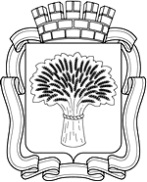 Российская ФедерацияАдминистрация города Канска
Красноярского краяПОСТАНОВЛЕНИЕРоссийская ФедерацияАдминистрация города Канска
Красноярского краяПОСТАНОВЛЕНИЕРоссийская ФедерацияАдминистрация города Канска
Красноярского краяПОСТАНОВЛЕНИЕРоссийская ФедерацияАдминистрация города Канска
Красноярского краяПОСТАНОВЛЕНИЕ22.02.2018 г.№159№МероприятиеСрокиОтветственный1.Подготовка трассы к соревнованиямдо 23.02.18 г.МОО «Федерация автомотоспорта» г. Канска (А.А.Голубев)2.Заключить договор  об организации медицинского обслуживания соревнованийСрок заключения договора23.02.2018 г.с 09.00 ч.КГБУЗ «Канская межрайонная больница»(А.В. Кудрявцев)МОО «Федерация автомотоспорта» г. Канска (А.А.Голубев)3.Обеспечение безопасности движения и охраны общественного  порядка на месте проведения соревнований, охрана оружейной комнаты23.02.2018 г.с 10.00 ч.МО МВД России «Канский»(Н.В. Банин)4.Подготовка подъездных путей к месту проведения соревнований, места стоянки автомобилейдо 23.02.2018 гМКУ «Служба заказчика»(Я.А. Рыбакова)5.Организация предстартового медицинского и технического обследование участников соревнований23.02.2018 г.с 09.00 до 10.00 ч.МОО «Федерация автомотоспорта» г. Канска (А.А.Голубев)6.Организация работы секретариата и ГСК 23.02.2018 г.с 09.00 ч.МОО «Федерация автомотоспорта» г. Канска (А.А.Голубев)7.Освещение в СМИ подготовки и проведения соревнованийВесь период подготовки и проведенияОтдел ФКСиМП администрации г. Канска(Н.А. Мордикова)Отдел культуры администрации г. Канска(Н.А. Велищенко)8.Подготовка наградной стенки, пьедестала почетадо 23.02.2018 г.МОО «Федерация автомотоспорта» г. Канска (А.А.Голубев)9.Подготовка грамот победителям и призерам.до 23.02.2018 г.МОО «Федерация автомотоспорта» г. Канска (А.А.Голубев)10.Организация и  проведение церемонии награждения23.02.2018 г.11.45 ч.МОО «Федерация автомотоспорта» г. Канска (А.А.Голубев)11.Обеспечение работы штаба соревнований и пропускной системы в закрытый парк.23.02.2018  г.с 09.00 до 17.30 ч.МОО «Федерация автомотоспорта» г. Канска (А.А.Голубев)12.Ответственный за проведение соревнований 22 - 23.02.2018 г.МОО «Федерация автомотоспорта» г. Канска (А.А.Голубев)